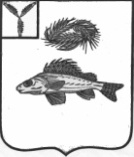                                                                 СОВЕТ                                      АНТОНОВСКОГО МУНИЦИПАЛЬНОГО ОБРАЗОВАНИЯЕРШОВСКОГО РАЙОНА САРАТОВСКОЙ ОБЛАСТИ                                                               РЕШЕНИЕ         От  27.12.2022г.	                          № 100-183О бюджете Антоновского муниципального образования Ершовского  района Саратовской области на 2023 год и на плановый период 2024 и 2025 годов. На основании ст. 21 Устава Антоновского муниципального образования Ершовского района Саратовской области и руководствуясь Федеральным Законом от 06.10.2003 г. № 131-ФЗ « Об общих принципах организации местного самоуправления в Российской Федерации» Совет Антоновского муниципального образования РЕШИЛ:           1.Утвердить основные характеристики бюджета Антоновского муниципального образования  Ершовского  района Саратовской области на 2023год:общий объем доходов в сумме 5778,9 тыс. рублей;общий объем расходов в сумме 5778,9 тыс. рублей;резервный фонд администрации  Антоновского муниципального образования  в сумме 3,0 тыс..рублей;верхний предел муниципального долга Антоновского муниципального образования  Ершовского  района Саратовской области на 1 января 2023 года в сумме 0,0 тыс. рублей; 5) дефицит (профицит) бюджета  Антоновского муниципального образования  Ершовского  района Саратовской области на 2023 год в сумме 0,0 тыс. рублей.               2. Утвердить основные характеристики бюджета Антоновского муниципального образования  Ершовского  района Саратовской области на плановый период 2024 и 2025 год:           1)  общий объем доходов на 2024 год в сумме 2947,4 тыс. рублей и на         2025 год в сумме 3098,6 тыс. рублей;2)  общий объем расходов на 2024 год в сумме 2947,4  тыс. рублей, в том числе условно утвержденные расходы в сумме 70,6 тыс. рублей и на 2025 год в сумме 3098,6  тыс. рублей  в том числе условно утвержденные расходы в сумме 148,7 тыс. рублей;3)  резервный фонд администрации на 2024 год в сумме 3,0 тыс. рублей и на 2025 год в сумме 3,0 тыс. рублей;4) верхний предел муниципального долга Антоновского муниципального образования  Ершовского  района Саратовской области на 1 января 2023 года в сумме 0,0 тыс. рублей; 5) дефицит (профицит) бюджета  Антоновского муниципального образования  Ершовского  района Саратовской области на 2024 год в сумме 0,0 тыс. рублей и на 2025 год в сумме  0,0 тыс. рублей;                    3. Установить, что в соответствии с пунктом 8 статьи 217 Бюджетного кодекса Российской Федерации в сводную бюджетную роспись могут бытьвнесены изменения без внесения изменений в решение о бюджете Антоновского муниципального образования  Ершовского  района Саратовской области в случаях:а)  перераспределения бюджетных ассигнований между разделами, подразделами,  целевыми статьями, группами  видов расходов  классификаций  расходов  бюджета в пределах общего  объема бюджетных ассигнований, предусмотренных местным бюджетом для финансирования мероприятий муниципальной программы.           4.Утвердить объем поступлений доходов в бюджет  Антоновскогомуниципального образования  Ершовского  района Саратовской области по кодам классификации доходов на 2023 год  и на плановый период на 2024 и 2025 годов в суммах согласно приложению № 1 к настоящему Решению.           5.Утвердить объем межбюджетных трансфертов, получаемыхиз бюджета Ершовского муниципального района  на 2023 год в сумме 59,2 тыс. рублей и на плановый период   2024 года в сумме 61,2 тыс. рублей и на 2025 год в сумме 64,1 тыс. рублей.            6. Утвердить объем и распределение бюджетных ассигнованийбюджета Антоновского муниципального образования  Ершовского  района Саратовской области по разделам, подразделам, целевым статьям (муниципальным программам и не программным направлениям деятельности), группам видов расходов  классификации расходов бюджета на 2023 год и на плановый период 2024 и 2025 годов в суммах согласно приложению № 2 к настоящему Решению.            7.  Утвердить ведомственную структуру расходов бюджетаАнтоновского муниципального образования  Ершовского  района Саратовской области на 2023 год и на плановый период 2024 и 2025 годов в суммах согласно приложению № 3 к настоящему Решению.             8. Утвердить перечень муниципальных программ Антоновскогомуниципального образования  Ершовского  района Саратовской области, финансовое обеспечение которых предусмотрено расходной частью бюджета Антоновского муниципального образования  Ершовского  района Саратовской области на 2023 год и на плановый период 2024 и 2025 годов в суммах согласно приложению № 4, к настоящему Решению.              9. Утвердить объем и распределение бюджетных ассигнований  по целевым статьям  муниципальных программ  муниципального образования, группам видов расходов классификации расходов  бюджета Антоновского муниципального образования  Ершовского  района Саратовской области на 2023 год и на плановый период 2024 и 2025 годов в суммах согласно приложению № 5, к настоящему Решению.             10. Утвердить объем и распределение бюджетных ассигнованийбюджета Антоновского Ершовского района Саратовской области, направляемых на исполнение публичных нормативных обязательств на 2023 год и на плановый период  2024 и 2025 годов в суммах согласно приложению № 6 и к настоящему Решению.           11.Утвердить источники внутреннего финансирования дефицита бюджета  Антоновского муниципального образования  Ершовского  района Саратовской области, перечень статей и видов источников  финансирования дефицита бюджета Антоновского муниципального образования  Ершовского  района Саратовской области на 2023 год и на плановый период 2024 и 2025 годов в суммах согласно приложению № 7  к настоящему Решению.             12. Утвердить объем бюджетных ассигнований  муниципальногодорожного фонда Антоновского муниципального  образования  Ершовского  района Саратовской области на 2023год в сумме 3805,7 тыс. рублей и на плановый период  2024 год в сумме 862,1 тыс. рублей и на 2025 год в сумме 893,2 тыс. рублей.            13. Установить, что информационное взаимодействие между Управлением Федерального  казначейства по Саратовской области и администраторами доходов  местного бюджета может осуществляться через следующие уполномоченные органы:          - муниципальное учреждение «Централизованная бухгалтерия Ершовского муниципального  района».           14.  Администрация Антоновского муниципального образования Ершовского  района Саратовской области обеспечивает направление в 2023 году остатков средств Антоновского муниципального образования  Ершовского  района Саратовской области в объеме до 400,0 тыс. рублей, находящихся по состоянию на 1 января 2023 года на едином счете  бюджета Антоновского муниципального образования Ершовского района Саратовской области.          15. Установить исходя из прогнозируемого уровня инфляции (декабрь 2023 года к декабрю 2022 года) размер индексации с 1 октября 2023 года на 6,1 процента, с 1 октября 2024 г. на 4,0 процента, с 1 октября 2025 г. на 3,9 процента            - денежного вознаграждения Главы муниципального образования;            - окладов месячного  денежного содержания по должностям муниципальной службы  муниципального образования;            -  должностных окладов лиц, замещающих должности, не являющихся должностями муниципальной службы.16.  Настоящее Решение вступает в силу с 1 января 2023 года.            17.  Настоящее Решение опубликовать  на официальном сайте  администрации  Ершовского муниципального района Саратовской области , в сети Интернет.Глава Антоновского муниципального образования  Ершовского  района Саратовской области                                                 В.В.Прохоренко Приложение № 1 к Решению                                                                                  Совета  Антоновского                                                                                  муниципального образования                                                                                   Ершовского района                                                                                     Саратовской области   от 27.12.2022 года  №100-183Объем поступлений доходов в бюджет Антоновского муниципального образования  Ершовского  района Саратовской областипо кодам классификации доходов бюджетов на 2023 год и на плановый период 2024 и 2025 годов.(тыс. рублей)Приложение № 2 к РешениюСовета  Антоновского                                                                                  муниципального образования Ершовского района Саратовской областиот 27.12.2022года   №100-183Объем и распределение бюджетных ассигнований бюджета Антоновского муниципального образования  Ершовского  района Саратовской области по разделам,
подразделам, целевым статьям (муниципальным программам и
непрограммным направлениям деятельности), группам  видов расходов бюджета                           на 2023 год и плановый период 2024 и 2025 годов. (тыс. рублей)Приложение № 3 к Решению                                                                                  Совета  Антоновского                                                                                  муниципального образования                                                                                  Ершовского района                                                                                   Саратовской областиот 27.12.2022год №100-183Ведомственная структура расходов бюджета Антоновского муниципального образования  Ершовского  района Саратовской области на 2023 год и плановый период 2024 и 2025 годов.(тыс. рублей)Приложение № 4 к РешениюСовета Антоновского муниципального образованияЕршовского района Саратовской областиот 27.12.2022года №100-183Перечень муниципальных программ Антоновского муниципального образования  Ершовского  района Саратовской области, финансовое обеспечение которых, предусмотрено расходной частью бюджета Антоновского муниципального образования  Ершовского  района Саратовской области            на 2023 год и плановый период 2024 и 2025 годов. (тыс. рублей)Приложение № 5 к Решению                                                                                  Совета Антоновского                                                                                  муниципального образования                                                                                   Ершовского района                                                                                   Саратовской областиот 27.12.2022 года №100-183Объем и распределение бюджетных ассигнований по целевым статьям муниципальных программ  муниципального образования,  группам  видов расходов классификации расходов бюджета 	Антоновского муниципального образования Ершовского района Саратовской области на 2023год и плановый период 2024 и 2025 годов.(тыс. рублей)Приложение № 6 к Решению                                                                                   Совета Антоновского                                                                                  муниципального образования                                                                                   Ершовского района                                                                                   Саратовской областиот 27.12.2022года №100-183Объем и распределение бюджетных ассигнований бюджетаАнтоновского муниципального образования  Ершовского  района Саратовской области, направляемых на исполнение публичных нормативных обязательств на  2023 год и плановый период 2024 и 2025 годов(тыс. рублей)Приложение №7 к Решению                                                                                  Совета Антоновского                                                                                  муниципального образования                                                                                   Ершовского района                                                                                     Саратовской области                                                                                          от 27.12.2022 года №100-183Источники внутреннего финансирования дефицита бюджета Антоновского муниципального образования  Ершовского  района Саратовской области, перечень статей и видов источников финансирования дефицита бюджета Антоновского муниципального образования  Ершовского  района Саратовской областина 2023 год и плановый период 2024 и 2025 годов.(тыс. рублей.)РАСШИФРОВКА РАСХОДОВ БЮДЖЕТААНТОНОВСКОГО МО ЕРШОВСКОГО МР САРАТОВСКОЙ ОБЛАСТИна  2023 год и плановый период 2024-2025 годыГлава  Антоновского МО                                                                    В.В. ПрохоренкоКод классификации  доходов бюджетовКод классификации  доходов бюджетовНаименование кода классификации доходов бюджетов2023год2024год2025годглавный администратор доходов бюджетавида и подвида доходов бюджетаНаименование кода классификации доходов бюджетов2023год2024год2025год000100 00000 00 0000 000НАЛОГОВЫЕ И НЕНАЛОГОВЫЕ ДОХОДЫ2612,92765,22909,3НАЛОГОВЫЕ ДОХОДЫ2610,92763,22908,3000101 00000 00 0000 000Налоги на прибыль, доходы913,2989,11071,1000101 02000 01 0000 110Налог на доходы физических лиц913,2989,11071,1000103 02000 01 0000 110Акцизы по подакцизным товарам        ( продукции), производимым на территории РФ814,7862,1893,2000103 02000 01 0000 110Акцизы по подакцизным товарам            ( продукции), производимым на территории РФ814,7862,1893,2000106 00000 00 0000 110Налоги на имущество877,0906,0939,0000106 01000 00 0000 110Налог на имущество физических лиц 74,081,090,0000106 06000 00 0000 110Земельный налог 803,0825,0849,0000108 00000 00 0000 110Государственная пошлина6,06,05,0708108 04020 01 0000 110Госпошлина за совершение  нотариальных действий6,06,05,0НЕНАЛОГОВЫЕ ДОХОДЫ2,02,01,0000116 00000 00 0000 000Штрафы, санкции, возмещение ущерба2,02,01,0    708116 02020 02 0000 140Административные штрафы, установленные законами субъектов Российской Федерации об административных правонарушениях, за нарушение муниципальных правовых актов2, 02,01,0ИТОГО ДОХОДОВ2612,92765,22909,3000200 00000 00 0000 000Безвозмездные поступления3166,0182,2189,3000202 10000 00 0000 000Дотации бюджетам субъектов Российской Федерации и муниципальных образований59,261,264,1000202 16000 00 0000 150Дотации на выравнивание бюджетной обеспеченности59,261,264,1708202 16001 10 0002 150Дотации бюджетам сельских поселений на выравнивание бюджетной обеспеченности за счёт субвенций из областного бюджета59,261,264,1000202 20000 00 0000 150Субсидии бюджетам субъектов Российской Федерации и муниципальных образований2991,0708202 29999 10 0118 150Субсидии бюджетам поселений области на осуществление дорожной деятельности в отношении автомобильных дорог общего пользования местного значения в границах населенных пунктов сельских поселений за счет средств областного дорожного фонда2991,0000202 30000 00 0000 150Субвенции бюджетам субъектов Российской Федерации и муниципальных образований115,8121,0125,2708202 35118 10 0000 150Субвенции бюджетам сельских поселений на осуществление первичного воинского учета  органами местного самоуправления поселений, муниципальных и городских округов115,8121,0125,2ВСЕГО ДОХОДОВ5778,92947,43098,6Превышение доходов над расходами (-дефицит, + профицит)НаименованиеКодразделаКодподразделаКодцелевойстатьиКод вида расходов2023год2023год2024год2024год2024год2025годОбщегосударственные вопросы01001659,01659,01707,71707,71707,71743,7Функционирование высшего должностного лица субъекта Российской Федерации и муниципального образования0102521,4521,4528,4528,4528,4537,5Выполнение функций органами местного самоуправления0102410 00 00000521,4521,4528,4528,4528,4537,5Обеспечение деятельности представительного органа  местного самоуправления0102411 00 00000521,4521,4528,4528,4528,4537,5Расходы на обеспечение деятельности главы  муниципального образования0102411 00 02000521,4521,4528,4528,4528,4537,5Расходы на выплаты персоналу в целях обеспечения выполнения функций государственными (муниципальными) органами, казенными учреждениями0102411 00 02000100521,4521,4528,4528,4528,4537,5Функционирование Правительства Российской Федерации, высших исполнительных органов государственной власти субъектов Российской Федерации, местных администраций 0104924,8924,8924,8924,81176,31203,2Выполнение функций органами местного самоуправления0104410 00 00000897,9897,9897,9897,91148,11173,6Обеспечение деятельности органов исполнительной власти0104413 00 00000897,9897,9897,9897,91147,01172,5Расходы на обеспечение функций центрального аппарата0104413 00 02200896,8896,8896,8896,81147,01172,5Расходы на выплаты персоналу в целях обеспечения выполнения функций государственными (муниципальными) органами, казенными учреждениями0104413 00 02200100619,5619,5619,5619,5871,7897,2Закупка товаров, работ и услуг для государственных (муниципальных) нужд0104413 00 02200200274,3274,3274,3274,3274,3274,3Иные бюджетные  ассигнования0104413 00 022008003,03,03,03,01,01,0Уплата земельного налога, налога на имущество  и транспортного налога органами местного самоуправления0104413 00 061001,11,11,11,11,11,1Иные бюджетные ассигнования0104413 00 061008001,11,11,11,11,11,1Предоставление межбюджетных трансфертов 0104960 00 0000026,926,926,926,928,229,6Предоставление межбюджетных трансфертов из бюджетов поселений0104961 00 0000026,926,926,926,928,229,6Межбюджетные трансферты, передаваемые бюджетам муниципальных районов из бюджетов поселений на осуществление части полномочий по решению вопросов местного значения соответствии с заключёнными соглашениями в части формирования и исполнения бюджетов поселений0104961 00 0301026,926,926,926,928,229,6Межбюджетные трансферты0104961 00 03010500  26,9  28,2  28,2  28,2  28,2  29,6Обеспечение проведения выборов в референдумов0107179,80,00,00,00,00,0Обеспечение проведения выборов в референдумов0107460 00 00000179,80,00,00,00,00,0Выборы в органы местного самоуправления муниципального образования0107460 00 00000179,80,00,00,00,00,0Иные бюджетные ассигнования0107460 00 00000800179,80,00,00,00,00,0Резервные  фонды01113,03,03,03,03,03,0Программа муниципального образования01113,03,03,03,03,03,0Развитие муниципального управления муниципального образования до 2025 года0111770 00 000003,03,03,03,03,03,0подпрограмма «Управление муниципальными финансами в муниципальном образовании»0111773 01 000003,03,03,03,03,03,0Управление резервными средствами0111773 01 000013,03,03,03,03,03,0Средства, выделяемые из резервного фонда администрации муниципального образования0111773 01 000013,03,03,03,03,03,0Иные бюджетные ассигнования0111773 01 000018003,03,03,03,03,03,0Другие общегосударственные вопросы011330,00,00,00,00,00,0Мероприятия в сфере приватизации и продажи муниципального имущества муниципального образования0113440 00 0000030,00,00,00,00,00,0Оценка недвижимости, признания прав и регулирования отношений по муниципальной собственности0113440 00 0660030,00,00,00,00,00,0Закупка товаров, работ и услуг для государственных (муниципальных) нужд0113440 00 0660020030,00,00,00,00,00,0Национальная оборона0200115,8121,0121,0121,0121,0125,2Мобилизационная и вневойсковая подготовка0203115,8121,0121,0121,0121,0125,2Осуществление переданных полномочий  РФ0203900 00 00000115,8121,0121,0121,0121,0125,2Осуществление переданных полномочий  РФ за счет субвенций из федерального бюджета0203902 00 00000115,8121,0121,0121,0121,0125,2Осуществление первичного воинского учета органами местного самоуправления поселений, муниципальных и городских округов020390 2 00 51180115,8121,0121,0121,0121,0125,2Расходы на выплаты персоналу в целях обеспечения выполнения функций государственными (муниципальными) органами, казенными учреждениями0203902 00 51180100114,8120,0120,0120,0120,0124,2Закупка товаров, работ и услуг для государственных (муниципальных) нужд0203902 00 511802001,01,01,01,01,01,0Национальная экономика0400  3805,7  862,1  862,1  862,1  862,1  893,2Дорожное хозяйство                ( дорожные фонды)04093805,7862,1862,1862,1862,1893,2Программа муниципального образования04093805,7862,1862,1862,1862,1893,2Развитие транспортной системы муниципального образования на 2023-2025 годы0409780 00 000003805,7862,1862,1862,1862,1893,2подпрограмма  « Повышение безопасности дорожного движения на территории муниципального образования»0409781 00 0000040,040,040,040,040,040,0Мероприятие « Повышение безопасности дорожного движения»0409781 00 1010040,040,040,040,040,040,0Повышение безопасности дорожного движения (акцизы)0409781 00 1010140,040,040,040,040,040,0Закупка товаров, работ и услуг для государственных (муниципальных) нужд0409781 00 1010120040,040,040,040,040,040,0подпрограмма «Капитальный ремонт, ремонт и содержание автомобильных дорог местного значения в границах поселения, находящихся в муниципальной собственности»0409782 00 000003765,73765,73765,7822,1822,1853,2Капитальный ремонт, ремонт и содержание автомобильных дорог местного значения в границах поселения, находящихся в муниципальной собственности0409782 00 10210774,7774,7774,7822,1822,1853,2Капитальный ремонт, ремонт и содержание автомобильных дорог местного значения в границах поселения, находящихся в муниципальной собственности за счет средств  дорожного фонда муниципального образования ( акцизы)0409782 00 10211774,7774,7774,7822,1822,1853,2Закупка товаров, работ и услуг для государственных (муниципальных) нужд0409782 00 10211200774,7774,7774,7822,1822,1853,2Мероприятие                           « Осуществление дорожной деятельности в отношении автомобильных дорог общего пользования местного значения в границах населенных пунктов сельских поселений за счет средств областного дорожного фонда»0409782 02 000002991,02991,02991,00,00,00,0 Осуществление дорожной деятельности в отношении автомобильных дорог общего пользования местного значения в границах населенных пунктов сельских поселений за счет средств областного дорожного фонда0409782 02 D76102991,02991,02991,00,00,00,0Закупка товаров, работ и услуг для государственных (муниципальных) нужд0409782 02 D76102002991,02991,02991,00,00,00,0Жилищно-коммунальное хозяйство0500  160,0  160,0  160,0  144,4  144,4  144,4Благоустройство0503  160,0  160,0  160,0  144,4  144,4  144,4Программа муниципального образования0503  160,0  160,0  160,0  144,4  144,4  144,4Благоустройство на территории муниципального образования до 2024 года0503840 00 00000  160,0  160,0  160,0  144,4  144,4  144,4подпрограмма «Уличное освещение»0503840 00 01111  160,0  160,0  160,0  144,4  144,4  144,4Закупка товаров, работ и услуг для государственных (муниципальных) нужд0503840 00 01111200  160,0  160,0  160,0  144,4  144,4  144,4Социальная политика100038,438,438,438,438,438,4Пенсионное обеспечение100138,438,438,438,438,438,4Программа муниципального образования100138,438,438,438,438,438,4Социальная поддержка и социальное обслуживание граждан  муниципального образования до 2024 года1001800 00 0000038,438,438,438,438,438,4подпрограмма «Социальная поддержка граждан»1001802 01 0000038,438,438,438,438,438,4Доплата к пенсиям муниципальным служащим1001802 01 0111738,438,438,438,438,438,4Социальное обеспечение и иные выплаты  населению1001802 01 0111730038,438,438,438,438,438,4Всего расходов:5778,95778,95778,92873,62873,62944,9Наименование главного распорядителя средств бюджета Антоновского муниципального образования, разделов, подразделов, целевых статей и видов расходовКод главного распорядителя средств бюджетаКоды классификации расходов бюджетаКоды классификации расходов бюджетаКоды классификации расходов бюджетаКоды классификации расходов бюджетаКоды классификации расходов бюджетаКоды классификации расходов бюджетаКоды классификации расходов бюджетаКоды классификации расходов бюджетаКоды классификации расходов бюджетаНаименование главного распорядителя средств бюджета Антоновского муниципального образования, разделов, подразделов, целевых статей и видов расходовКод главного распорядителя средств бюджетаРазделПодразделЦелеваястатьяВидрасходов2023год2024года2023год	2023год	2023г.2	2024года2023год	2023год	2023г.2	2025год2025год12345678899Администрация  Антоновского МО7085778,92873,62873,62944,92944,9Общегосударственные вопросы70801001659,01707,71707,71746,21746,2Функционирование высшего должностного лица субъекта Российской Федерации и муниципального образования7080102521,4528,4528,4537,5537,5Выполнение функций органами местного самоуправления7080102410 00 00000 521,4528,4528,4537,5537,5Обеспечение деятельности представительного органа местного самоуправления7080102411 00 00000521,4528,4528,4537,5537,5Расходы на обеспечение деятельности главы  муниципального образования7080102411 00 02000521,4528,4528,4537,5537,5Расходы на выплаты персоналу в целях обеспечения выполнения функций государственными (муниципальными) органами, казенными учреждениями7080102411 00 02000100521,4528,4528,4537,5537,5Функционирование Правительства Российской Федерации, высших исполнительных органов государственной власти субъектов Российской Федерации, местных администраций7080104924,81176,31176,31203,21203,2Выполнение функций органами местного самоуправления7080104410 00 00000897,91148,11148,11148,11173,6Обеспечение деятельности органов исполнительной власти7080104413 00 00000897,91147,01147,01147,01172,5Расходы на обеспечение функций центрального аппарата7080104413 00 02200896,81147,01147,01147,01172,5Расходы на выплаты персоналу в целях обеспечения выполнения функций государственными (муниципальными) органами, казенными учреждениями7080104413 00 02200100619,5871,7871,7871,7897,2Закупка товаров, работ и услуг для государственных (муниципальных) нужд7080104413 00 02200200274,3274,3274,3274,3274,3Иные бюджетные ассигнования7080104413 00 022008003,01,01,01,01,0Уплата земельного налога, налога на имущество  и транспортного налога органами местного самоуправления7080104413 00 06100   1,1   1,1   1,1   1,1   1,1Иные бюджетные ассигнования7080104413 00 061008001,11,11,11,11,1Предоставление межбюджетных трансфертов7080104960 00 0000026,928,228,228,229,6Предоставление межбюджетных трансфертов из бюджетов поселений7080104961 00 0000026,928,228,228,229,6Межбюджетные трансферты, передаваемые бюджетам муниципальных районов из бюджетов поселений на осуществление части полномочий по решению вопросов местного значения соответствии с заключёнными соглашениями в части формирования и исполнения бюджетов поселений7080104961 00 03010   26,9   28,2   28,2   28,2  29,6Межбюджетные трансферты7080104961 00 0301050026,928,228,228,229,6Обеспечение проведения выборов в референдумов7080107179,80,00,00,00,0Обеспечение проведения выборов в референдумов7080107460 00 00000179,80,00,00,00,0Выборы в органы местного самоуправления муниципального образования7080107460 00 00000179,80,00,00,00,0Иные бюджетные ассигнования7080107460 00 00000800179,80,00,00,00,0Резервные фонды7080111    3,0    3,0    3,0    3,0    3,0Программа муниципального образования70801113,03,03,03,03,0Развитие муниципального управления муниципального образования до 2025 года7080111770 00 000003,03,03,03,03,0подпрограмма «Управление муниципальными финансами в муниципальном образовании»7080111773 01 000003,03,03,03,03,0Управление резервными средствами7080111773 01 000013,03,03,03,03,0Средства, выделяемые из резервного фонда администрации муниципального образования7080111773 01 000013,03,03,03,03,0Иные бюджетные ассигнования7080111773 01 000018003,03,03,03,03,0Другие общегосударственные вопросы708011330,00,00,00,00,0Мероприятия в сфере приватизации и продажи муниципального имущества муниципального образования7080113440 00 00000  30,0  0,0  0,00,00,0Оценка недвижимости, признания прав и регулирования отношений по муниципальной собственности7080113440 00 06600  30,0  0,0  0,00,00,0Закупка товаров, работ и услуг для государственных (муниципальных) нужд7080113440 00 06600200  30,0  0,0  0,00,00,0Национальная оборона7080200115,8121,0121,0125,2125,2Мобилизационная и вневойсковая подготовка7080203115,8121,0121,0125,2125,2Осуществление переданных полномочий  РФ7080203900 00 00000115,8121,0121,0125,2125,2Осуществление переданных полномочий  РФ за счет субвенций из федерального бюджета7080203902 00 00000115,8121,0121,0125,2125,2Осуществление первичного воинского учета органами местного самоуправления поселений, муниципальных и городских округов7080203902 00 51180115,8121,0121,0125,2125,2Расходы на выплаты персоналу в целях обеспечения выполнения функций государственными (муниципальными) органами, казенными учреждениями7080203902 00 51180100114,8120,0120,0124,2124,2Закупка товаров, работ и услуг для государственных (муниципальных) нужд7080203902 00 51180200  1,0  1,0  1,0  1,0  1,0Национальная экономика7080400  3805,7  862,1  862,1  893,2  893,2Дорожное хозяйство ( дорожные фонды)70804093805,7862,1893,2893,2893,2Программа муниципального образования70804093805,7862,1893,2893,2893,2Развитие транспортной системы   муниципального образования на 2023-2025 годы 7080409780 00 000003805,7862,1893,2893,2893,2подпрограмма  « Повышение безопасности дорожного движения на территории муниципального образования»7080409781 00 0000040,040,040,040,040,0Мероприятие « Повышение безопасности дорожного движения»7080409781 00 1010040,040,040,040,040,0 Повышение безопасности дорожного движения ( акцизы)7080409781 00 1010140,040,040,040,040,0Закупка товаров, работ и услуг для государственных ( муниципальных) нужд7080409781 00 1010120040,040,040,040,040,0подпрограмма «Капитальный ремонт, ремонт и содержание автомобильных дорог местного значения в границах поселения, находящихся в муниципальной собственности»7080409782 00 000003765,7822,1853,2853,2853,2Капитальный ремонт, ремонт и содержание автомобильных дорог местного значения в границах поселения, находящихся в муниципальной собственности7080409782 00 10210774,7822,1853,2853,2853,2Капитальный ремонт, ремонт и содержание автомобильных дорог местного значения в границах поселения, находящихся в муниципальной собственности за счет средств  дорожного фонда муниципального образования     ( акцизы)7080409782 00 10211774,7822,1853,2853,2853,2Закупка товаров, работ и услуг для государственных                   ( муниципальных) нужд7080409782 00 10211200774,7822,1853,2853,2853,2Осуществление дорожной деятельности в отношении автомобильных дорог общего пользования местного значения в границах населенных пунктов сельских поселений за счет средств областного дорожного фонда7080409782 02 000002991,00,00,00,00,0Осуществление дорожной деятельности в отношении автомобильных дорог общего пользования местного значения в границах населенных пунктов сельских поселений за счет средств областного дорожного фонда7080409782 02 D76102991,00,00,00,00,0Закупка товаров, работ и услуг для государственных ( муниципальных) нужд7080409782 02 D76102002991,00,00,00,00,0Жилищно-коммунальное хозяйство708  05   00  160,0  144,4  144,4  144,4  144,4Благоустройство7080503  160,0  144,4  144,4  144,4  144,4Программа муниципального образования7080503  160,0  144,4  144,4  144,4  144,4Благоустройство на территории муниципального образования до 2024 года7080503840 00 00000  160,0  144,4  144,4  144,4  144,4подпрограмма «Уличное освещение»7080503840 00 01111  160,0  144,4  144,4  144,4  144,4Закупка товаров, работ и услуг для государственных (муниципальных) нужд7080503840 00 01111200  160,0  144,4  144,4  144,4  144,4Социальная политика7081000  38,4  38,4  38,4  38,4  38,4Пенсионное обеспечение7081001  38,4  38,4  38,4  38,4  38,4Программа муниципального образования7081001  38,4  38,4  38,4  38,4  38,4Социальная поддержка и социальное обслуживание муниципального образования до 2024 года7081001800 00 00000  38,4  38,4  38,4  38,4  38,4подпрограмма « Социальная поддержка граждан»7081001802 01 00000  38,4  38,4  38,4  38,4  38,4Доплата к пенсиям муниципальным служащим7081001802 01 01117  38,4  38,4  38,4  38,4  38,4Социальное обеспечение и иные выплаты населению7081001802 01 01117300  38,4  38,4  38,4  38,4  38,4 Всего расходов:5778,92873,62873,62944,92944,9№п/пНаименование муниципальной программы2023год2024год2025год1Развитие муниципального  управления муниципального образования до 2025 года3,03,03,02Развитие транспортной системы на территории муниципального образования на 2023-2025 годы3889,1923,0944,33Благоустройство на территории  муниципального  образования до 2024 года160,0144,4144,44Социальная поддержка и социальное обслуживание граждан муниципального образования до 2024 года38,438,438,4Итого4090,51108,81130,1НаименованияЦелеваястатьяВидрасходов2023год2024год2025годПрограмма муниципального образования:2023год2024год2025годРазвитие муниципального управления муниципального образования до 2024 года770 00 000003,03,03,0подпрограмма «Управление муниципальными финансами в муниципальном образовании»773 01 000003,03,03,0Управление резервными средствами773 01 000013,03,03,0Средства, выделяемые из резервного фонда администрации муниципального образования773 01 000013,03,03,0Иные бюджетные ассигнования773 01 000018003,03,03,0Развитие транспортной системы на территории муниципального образования на 2023-2025 годы78000000003889,1923,0944,3подпрограмма  « Повышение безопасности дорожного движения на территории муниципального образования»781 00 0000040,040,040,0Повышение безопасности дорожного движения ( акцизы)781 00 1010140,040,040,0Закупка товаров, работ и услуг для государственных (муниципальных) нужд781 00 1010120040,040,040,0подпрограмма «Капитальный ремонт, ремонт и содержание автомобильных дорог местного значения в границах поселения , находящихся в муниципальной собственности»782 00 000003849,1883,0904,3Капитальный ремонт, ремонт и содержание автомобильных дорог местного значения в границах поселения , находящихся в муниципальной собственности за счет средств дорожного фонда муниципального образования ( акцизы)782 00 10210858,1883,0904,3Капитальный ремонт, ремонт и содержание автомобильных дорог местного значения в границах поселения , находящихся в муниципальной собственности за счет средств дорожного фонда муниципального образования ( акцизы)782 00 10211858,1883,0904,3Закупка товаров, работ и услуг для государственных (муниципальных) нужд782 00 10211200858,1883,0904,3Мероприятие «Осуществление дорожной деятельности в отношении автомобильных дорог общего пользования местного значения в границах населенных пунктов сельских поселений за счет средств областного дорожного фонда»782 02 000002991,00,00,0Осуществление дорожной деятельности в отношении автомобильных дорог общего пользования местного значения в границах населенных пунктов сельских поселений за счет средств областного дорожного фонда782 02D76102991,00,00,0Закупка товаров, работ и услуг для государственных (муниципальных) нужд782 02D76102002991,00,00,0Социальная поддержка и социальное обслуживание граждан  муниципального образования  до 2024 года800 00 0000038,438,438,4подпрограмма «Социальная поддержка граждан»802 01 0000038,438,438,4Доплата к пенсиям муниципальным служащим802 00 0111738,438,438,4Социальное обеспечение и иные выплаты  населению802 00 0111730038,438,438,4Благоустройство территории муниципального образования  на 2023-2025 годы840 00 00000160,0144,4144,4подпрограмма «Уличное освещение»840 00 01111160,0144,4144,4Закупка товаров, работ и услуг для государственных (муниципальных) нужд840 00 01111200160,0144,4144,4Всего расходов:4090,51108,81130,1Код классификации расходов бюджетовНаименование публичного нормативного обязательства2023год2024год2025год708 1001 802 01 01117 300Доплата к пенсиям муниципальным служащим38,438,438,4Итого38,438,438,4Код  классификации источников финансирования дефицита бюджетаКод  классификации источников финансирования дефицита бюджетаНаименование групп, подгрупп, статей, видов источников внутреннего финансирования дефицита бюджета2023год2024год2025годГлавногоадминистратораисточниковфинансированиядефицитабюджетаГруппы, подгруппы, статьи и вида источника финансирования дефицита бюджетаНаименование групп, подгрупп, статей, видов источников внутреннего финансирования дефицита бюджета2023год2024год2025год7080105 0000 00 0000 000Изменение остатков средств на счетах по учету средств бюджетов  0,0  0,0  0,07080105 0201 10 0000 510Увеличение прочих остатков денежных средств бюджетов сельских поселений-5778,9-2947,4-3098,67080105 0201 10 0000 610Уменьшение прочих остатков денежных средств бюджетов сельских поселений5778,92947,43098,6Итого  0,0  0,0  0,0Раздел. Подраздел. Целевая статья. Вид  расходов. (статья  расходов)Наименование2023 г2024 г2025 г708 0102  4110002000 121 (211)Зарплата главы администрации400400,0405800,0412800,0 708 0102  4110002000 129 (213)Начисление на оплату труда121000,0122600,0124700,0Всего521 400,0528 400,0537 500,0708 0104 4130002200 853 (290)  Членские взносы3 000,01 000,01 000,0Всего:3 000,01 000,01 000,0708 0104 4130002200 121  (211)Зарплата аппарата.475 800,0669 500,0689 100,0708 0104 4130002200 129  (213)Начисление на оплату труда.143 700,0202 200,0208 100,0708 0104 4130002200 244  (221)Услуга связи.31 750,032 000,032 000,0708 0104 4130002200 247  (223)                                        Коммунальные услуги.60 000,060 000,0 60 000,0 708 0104 4130002200 244 (225)Услуги по содержанию имущества.18 000,018 000,0 18 000,0708 01 04 4130002200 244  (226)Прочие услуги.10 000,010 000,010 000,0708 0104 4130002200 244 (227)Страхование4 550,04 800,0 4 800,0708 0104 4130002200 244  ( 343)                                     Увеличение стоимости горюче-смазочных материалов110 000,0109 500,0109 500,0708 0104 4130002200 244 (346)Увеличение стоимости прочих материальных запасов40 000,040 000,040 000,0708 0104 4130006100 852 (291)Расходы по транспортному налогу1 100,01 100,01 100,0708 01 04 9610003010  540 (251)Межбюджетные трансферты из бюджетов поселений в бюджет ЕМР26 900,028 200,029 600,0Всего:924 800,01 176 300,01 203 200,0708 0107 4600000000Обеспечение проведения выборов в референдум179 800,0Всего:179 800,0708 0111 7730100001  870 (297)Резервный фонд3 000,03000,03000,0Всего:3 000,03 000,03 000,0708 0113 4400006600244 (226)Оценка недвижимости, признания прав и регулирования отношений по муниципальному собственности30 000,00,00,0Всего:30 000,00,00,0708 02 03 9020051180 121  (211)Зарплата инспектора В У С.88 200,092 100,095 300,0708 02 03 9020051180 129  (213)                                     Начисление на оплату труда.26 600,027 900,028 900,0708 0203 9020051180 244 (346)Увеличение стоимости материальных  запасов1 000,01 000,01 000,0Всего:115 800,00121 000,0125 200,0708 04 09 7810010100 244 (346)Повышение безопасности дорожного движения40 000,0708 04 09 7820010410  244 (225)  Капитальный ремонт, ремонт и содержание автомобильных   дорог поселений774 700,0862 100,0893 200,0708 04 0978202D7610 244(225)Субсидия бюджетам поселений на обеспечение дорожной деятельности2 991 000,0Всего:3 805 700,0862 100,0893 200,0708 05 03 8400001111 244 (224)Арендная плата за пользование имуществом ( за исключением земельных участков и других обособленных природных объектов)11 000,0708 05 03 8400001111  247 (223)Уличное освещение.149 000,0144 400,0144 400,0Всего:160 000,0144 400,0144 400,0708 1001 8020101111  312  (264)Пенсии, пособия, выплачиваемые организациями сектора государственного управления38400,038400,038400,0Всего:38400,038400,038400,0ВСЕГО РАСХОДОВ:5 778 900,02 873 600,02 944 900,0